Year 1- WRITING Milestone 1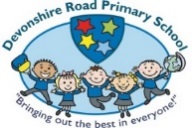 TARGETCompositionSentence Structure/GrammarI can mostly write sentences that other people can understand.CompositionSentence Structure/GrammarI can sequence sentences to write a narrative.CompositionSentence Structure/GrammarI can share ideas sentence by sentence.CompositionSentence Structure/GrammarI can join some sentences with and.CompositionSentence Structure/GrammarI can start to use some different sentence starters.CompositionSentence Structure/GrammarI can write a sentence.CompositionSentence Structure/GrammarI can write a: question, exclamation and command. CompositionWriting VoiceI can begin to use adjectives to add detail.CompositionWriting VoiceI can use the names of people places and things.CompositionPurposeI can say my ideas then write some of them down to share them.CompositionPurposeI can write for different reasons (purposes). CompositionPurposeI can plan by talking about my ideas.CompositionCohesionI can write about more than one idea. TranscriptionHandwritingI can sit properly and hold my pencil.TranscriptionHandwritingI can space words appropriately.TranscriptionHandwritingI can begin to form lower case letters correctly.TranscriptionHandwritingI can form capital letters.TranscriptionHandwritingI can form the digits 0-9.TranscriptionPunctuationI can use capital letters for the name of people, places, days of the week and I.TranscriptionPunctuationI can use familiar punctuation:Full stopsCapital LettersTranscriptionPunctuationI can use new punctuation:Question MarksExclamation MarksTranscriptionSpellingI can spell words containing 40+ phonemes.TranscriptionSpellingI can spell some common exception words: the said, one, two, and the days of the week. TranscriptionSpellingI can name letters of the alphabet in order.TranscriptionSpellingI can start to use letter names to describe spellings of words.TranscriptionSpellingI can add some prefixes (un).TranscriptionSpellingI can use the rule for adding s and es- TranscriptionSpellingI can add the suffixes: -ing, -ed, -er, -est.TranscriptionSpellingI can use some spelling rules. TranscriptionSpellingI can write some simple sentences dictated by the teacher. SpellingI can spell by segmenting into phonemes and represent with the correct graphemes.SpellingI can learn some new ways to represent phonemes.SpellingI can spell most common exception words correctly.Edit & ImproveI can re-read my writing to make sure my sentence makes sense.  Edit & ImproveI can discuss my writing with the teacher and other children. Edit & ImproveI can use and understand grammatical terminology.  word, sentence, letter, singular, plural, capital letter, full stops, capital letters, exclamation marks, question marks.I can read my writing to others loudly.